МИНИСТЕРСТВО НАУКИ И ВЫСШЕГО ОБРАЗОВАНИЯ РОССИЙСКОЙ ФЕДЕРАЦИИ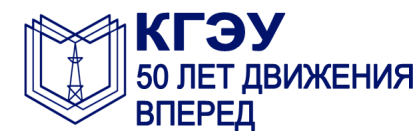 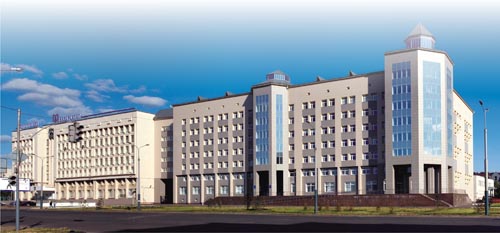 Межвузовская онлайн-олимпиада по Истории России для иностранных студентов«КОЛЕСО ИСТОРИИ»(8 декабря 2022г., Казань, ФГБОУ ВО «Казанский государственный энергетический университет»Информационное письмоУважаемые студенты, прибывшие в Казань из стран ближнего и дальнего зарубежья! Приглашаем Вас 8 декабря 2022г. принять участие в межвузовской онлайн-олимпиаде «Колесо истории».Дата проведения онлайн-олимпиады: 8 декабря 2022 г.Цель онлайн-олимпиады:Повышение уровня знаний по истории России среди иностранных студентов, обучающихся в вузах г.Казани.Задачи онлайн-олимпиады:- определение уровня знаний об основных этапах и событиях истории России, о важнейших достижениях культуры и культурно-исторических ценностей народов Российской Федерации;- выявление степени владения материалом о событиях и ключевых исторических персонажах истории России, умении применять эти знания в  процессе обучения в процессе обучения в ВУЗе- формирование у иностранных студентов из ближнего и дальнего зарубежья уважительного отношения к прошлому Российской Федерации, этническим, национальным, религиозным традициям народов, населяющих нашу страну.Для участия в онлайн-олимпиаде приглашаются иностранные студенты из ближнего и дальнего зарубежья, обучающиеся в  вузах г.КазаниОсновные разделы онлайн-олимпиады:1) Древняя Русь (IX – начало XII в.). Русские земли в период политической раздробленности (XII – первая половина XV в.).2) Образование и развитие Российского государства (вторая половина XV – XVII в.).3) Российская империя в XVIII в. – первой половине XIX в.4) Российская империя во второй половине XIX – начале XX в.5) Образование и существование СССР (1922-1991 гг.).6) Россия в конце XX – начале XXI в.Рабочий язык онлайн-олимпиады: русский.Форма участия в онлайн-олимпиаде: онлайн-участие на платформе LMS Moodle ФГБОУ ВО «Казанский государственный энергетический университет».ОКОНЧАНИЕ СРОКА ПРИЁМА ЗАЯВОК ДЛЯ УЧАСТИЯ В КОНФЕРЕНЦИИ – 5 декабря 2022 г.Ответственные за приём заявок: Табейкина Елена Константиновна,  Хуторова Людмила МихайловнаЭлектронная почта: olimpiada-kgeu2022@mail.ru Координаты Оргкомитета:По вопросам организации и участия в онлайн-олимпиаде обращаться на кафедру Истории и педагогики: г. Казань, ул. Красносельская, д. 51, корпус Д, ауд. Д-716.Председатель оргкомитета: Завада Галина Владимировна, кандидат педагогических наук,  зав. кафедрой «История и педагогика».Члены оргкомитета:Табейкина Е. К. - к. ист. н., доцент кафедры «История и педагогика»;Завада Г.В. – к. пед. н., доцент,  зав. кафедрой «История и педагогика»;Нуриахметова Ф.М. – к. филос. н., профессор кафедры «История и педагогика»;Хуторова Л.М. - к. ист. н., доцент кафедры «История и педагогика»;Гибадуллина Р.Н. - к. ист. н., доцент кафедры «История и педагогика»;Гафиатуллина Л.Г. – к. ист. н., доцент кафедры  «История и педагогика»;Слесаренко З.Р. – к. филос. н., доцент кафедры «История и педагогика».Условия участия в онлайн-олимпиаде:Для участия необходимо заполнить и направить регистрационную форму на электронный адрес: olimpiada-kgeu2022@mail.ru.ru с указанием темы письма «Онлайн-олимпиада «Колесо Истории».Заявки принимаются до 5 декабря 2022 г.РЕГИСТРАЦИОННАЯ ФОРМАДля участия в онлайн-олимпиаде «Колесо Истории»   КГФГБОУ ВО «КАЗАНСКИЙ ГОСУДАРСТВЕННЫЙ ЭНЕРГЕТИЧЕСКИЙ УНИВЕРСИТЕТ»Фамилия, имя, отчество (на русском языке)E-mail (ОБЯЗАТЕЛЬНО!)Вуз и группа, в которой студент обучаетсяПрограмма обучения (бакалавр/магистр)Направление программы обученияТелефон мобильный